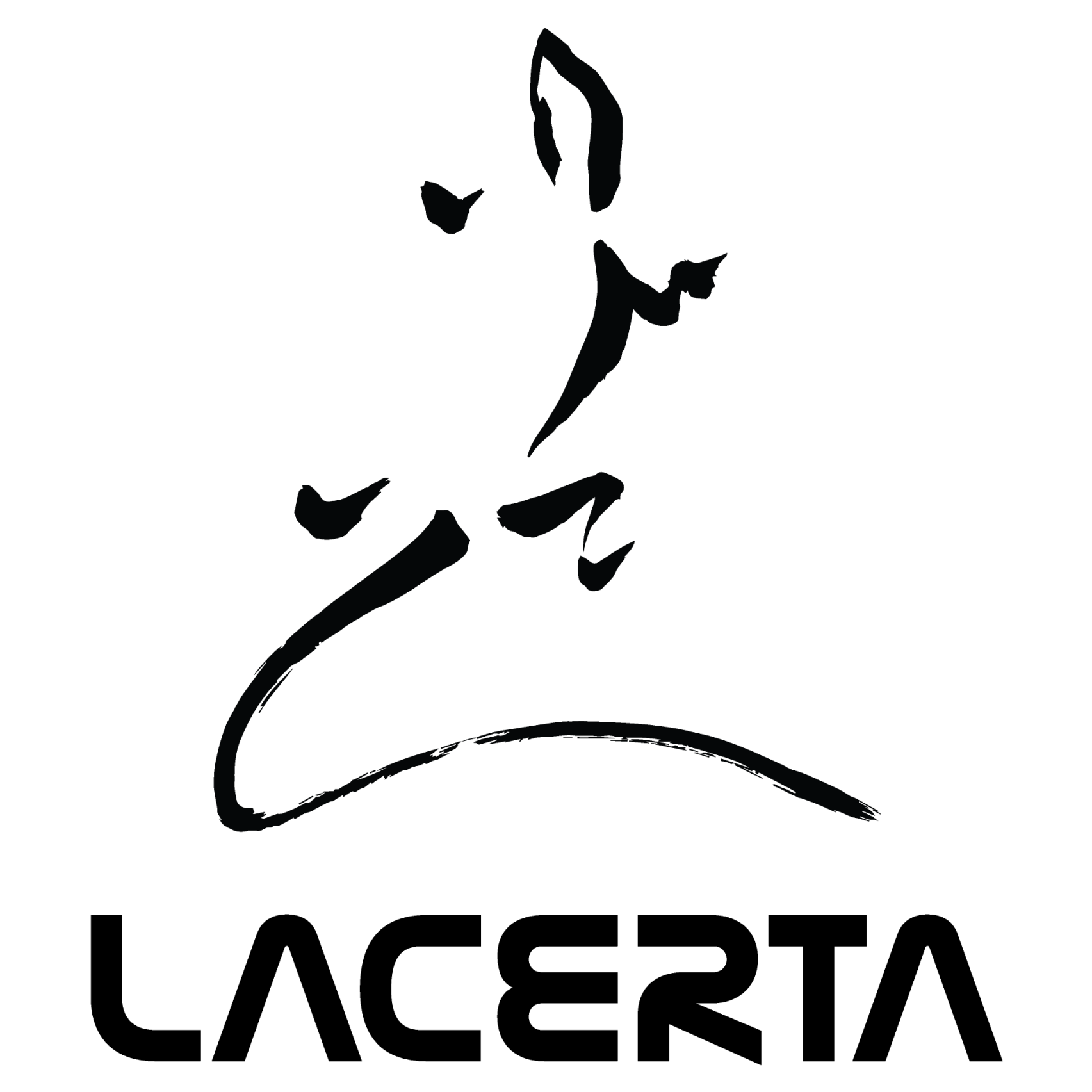 PLANET PRO 224 GM